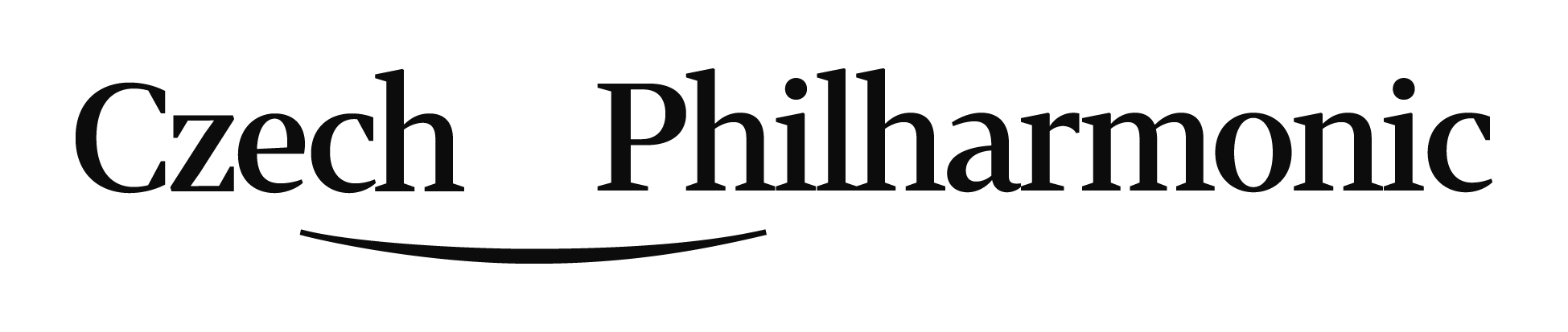 Application form - Audition for the position of 3rd trombone with duty of basstrombone(Prague Rudolfinum - June 21, 2019)Personal dataPlease, hereafter submit data in a very brief way only (five most important items of each).Education / Qualifications / Teachers:Your participation in competitions / master classes:Your work / orchestral experience:Let us know your request of our piano accompanist or you will bring yours:…..	Yes, 	I need to be provided with a piano accompaniment.			…..	No, 	I have my own accompanist.IMPORTANT:Your recording formate is to be playable with the operational system Windows (i.e. AVI, MPG, MP4, MOV etc.) definition level 1280 x 720. Send it via https://wetransfer.com or www.uschovna.cz/en/.Please, submit this application form, structured itemized CV, your photo, copy of your diploma and the requested recording to: audition@czechphilharmonic.czApplication closing date is May 10, 2019.				                              						(FORM ENG v190124)		SurnameGiven nameDate of BirthEmailPhone No.Home addressincl. ZIP, countrymax. 5 most important itemsmax. 5 most important itemsmax. 5 most important items